Transfăgărășan, Arefu - malul Lacului VidraruHotel: Valea cu Pesti 4*CAMERA DUBLA superior - camere cu 2 paturi/pat matrimonial, cu vedere catre lac sau vedere catre terenul de sport, cu balcon, baie cu cada, cu ACCAMERA DUBLA standard – camere mai mici decat camerele duble superior;pot fi cu 2 paturi/pat matrimonial, cu vedere catre lac sau vedere catre terenul de sport, cu balcon/fara balcon sau la mansarda - fara balcon, fara AC, baie cu dus/cada (se pot caza maxim 2 adulti + 1 copil 0-10 ani- fara pat suplimentar)tarifele prezentate includ cazare, mic dejun si acces la piscina, sauna, jacuzzi si TVApentru copiii sub 10 ani, daca NU SE DORESTE pat suplimentar sau folosirea canapelelor din apartament si garsoniera, cazarea cu mic dejun este gratuita.pentru al III-lea loc cu pat suplimentar (canapea) în camera dubla superior sau folosirea canapelelor din apartamente/garsoniere se percepe un supliment de 80 LEI/PERS /ZI – cazare cu mic dejun si acces SPAcheck-in: ora 1600 – 1900; check-out: ora 1200program mic dejun: 8 - 10; program restaurant: 12 – 22; program zona de agrement: 10 – 22Hotelul asigura parcarea in limita a 60 locuri de parcare (40 de locuri in zona hotelului si 20 de locuri in parcarea din zona DN7C – 150 m de hotel) in ordinea sosirii la hotel (nu se fac rezervai pentru locuri de parcare)IN UNITATEA NOASTRA NU SE VAND TIGARI (in interiorul hotelului - orice spatii - interioare nu se fumeaza)Internetul functioneaza la parametrii optimi in zona receptiei/lobby-bar; in camere semnalul poate fi fluctuant in functie de traficul total din hotel .NU SE ACCEPTA ACCESUL CU ANIMALE DE COMPANIENu se accepta introducerea si consumul de bauturi si produse alimentare in restaurant daca nu au fost achizitionate din cadrul acestuiaFacilitati copii cu 1 adult:1 copil sub 10 ani - camera dubla /garsoniera 2 locuri/ apartament 2 locuri1 copil peste 10 ani - camera dubla /garsoniera 2 locuri/ apartament 2 locuri2 copii sub 10 ani - camera dubla/garsoniera 2 locuri/apartament 2 locuri sau camera dubla cu pat suplimentar 80 lei/zi/garsoniera 3 locuri/apartament 3 locuri2 copii peste 10 ani - camera dubla / garsoniera 2 locuri / apartament 2 locuri sau camera dubla cu pat suplimentar 80 lei/zi, garsoniera 3 locuri (cu folosirea canapelei), apartament 3 locuri (cu folosirea canapelei)-1 copil sub 10 ani si 1 copil peste 10 ani - camera dubla / garsoniera 2 locuri / apartament 2 locuri sau camera dubla cu pat suplimentar 80 lei/zi, garsoniera 3 locuri (cu folosirea canapelei), apartament 3 locuri (cu folosirea canapelei)Facilitati copii cu 2 adulti:1 copil sub 10 ani - camera dubla / garsoniera 2 locuri / apartament 2 locuri sau camera dubla cu pat suplimentar 80 lei/zi, garsoniera 3 locuri (cu folosirea canapelei), apartament 3 locuri (cu folosirea canapelei)1 copil peste 10 ani - camera dubla cu pat suplimentar 80 lei/zi, garsoniera 3 locuri (cu folosirea canapelei), apartament 3 locuri (cu folosirea canapelei)2 copii sub 10 ani - camera dubla cu pat suplimentar 80 lei/zi, garsoniera 3 locuri (cu folosirea canapelei), apartament 3 locuri (cu folosirea canapelei)2 copii peste 10 ani - camera dubla cu pat suplimentar 80 lei/zi si un mic dejun 40 lei/zi, garsoniera 3 locuri (cu folosirea canapelei) si un mic dejun 40 lei/zi, apartament 3 locuri (cu folosirea canapelei) si un mic dejun 40 lei/zi1 copil sub 10 ani si 1 copil peste 10 ani - camera dubla cu pat suplimentar 80 lei/zi si un mic dejun 40 lei/zi, garsoniera 3 locuri (cu folosirea canapelei) si un mic dejun 40 lei/zi, apartament 3 locuri (cu folosirea canapelei) si un mic dejun 40 lei/ziFacilitati copii cu 3 adulti:1 copil sub 10 ani - camera dubla cu pat suplimentar 80 lei/zi, garsoniera 3 locuri (cu folosirea canapelei), apartament 3 locuri (cu folosirea canapelei)1 copil peste 10 ani - camera dubla cu pat suplimentar 80 lei/zi si un mic dejun 40 lei/zi, garsoniera 3 locuri (cu folosirea canapelei) si un mic dejun 40 lei/zi, apartament 3 locuri (cu folosirea canapelei) si un mic dejun 40 lei/zi2 copii sub 10 ani - camera dubla cu pat suplimentar 80 lei/zi si un mic dejun 40 lei/zi, garsoniera 3 locuri (cu folosirea canapelei) si un mic dejun 40 lei/zi, apartament 3 locuri (cu folosirea canapelei) si un mic dejun 40 lei/zi2 copii peste 10 ani - camera dubla cu pat suplimentar 80 lei/zi si doua mic dejun 40 lei/zi, garsoniera 3 locuri (cu folosirea canapelei) si doua mic dejun 40 lei/zi, apartament 3 locuri (cu folosirea canapelei) si doua mic dejun 40 lei/zi1 copil sub 10 ani si 1 copil peste 10 ani - garsoniera 3 locuri (cu folosirea canapelei) si se achita 4 locuri, apartament 4 locuri (cu folosirea canapelei)pentru perioadele: Pasti 2022, 1 Mai 2022, Rusalii 2022, Sf. Marie 2022, Craciun 2022 si Revelion 2023 se vor practica tarife specialeComplexul turistic „Valea cu Pesti“ 4*, situat pe malul Lacului Vidraru, pe Transfagarasan, la numai 8 km de Barajul Vidraru si 38 km de Curtea de Arges, va ofera servicii de cazare in 60 de camere (duble, garsoniere si apartamente) Restaurantul hotelului, cu o capacitate de 160 locuri va ofera o gama variata de preparate culinare atat din bucataria traditionala romaneasca, argeseana, cat si din bucataria internationala. Hotelul Valea cu Pesti 4* va ofera si servicii suplimentare ca: piscina interioara, sauna, jacuzzi, bowling, biliard, ping-pong, sala de conferinte cu capacitate de 80 locuri, internet wireless, sala multifunctionala.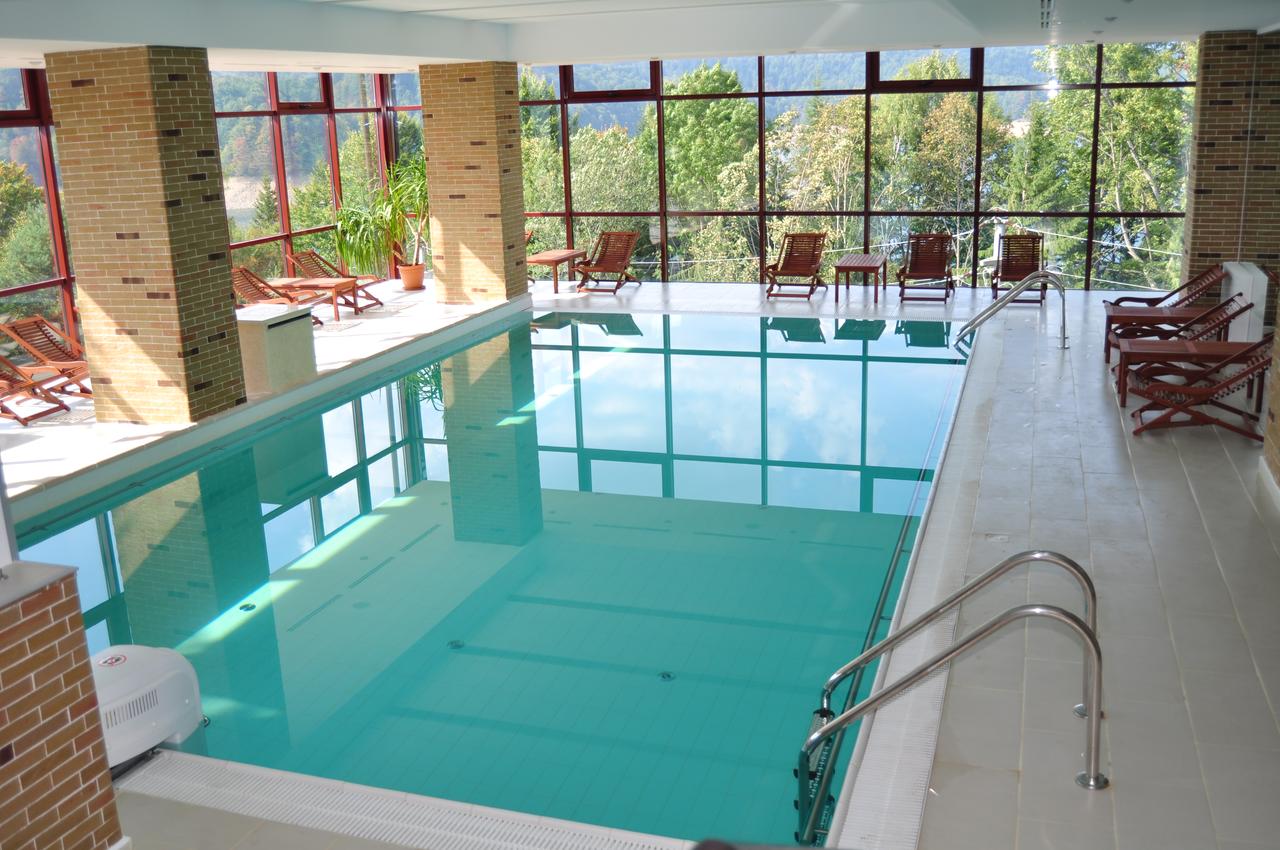 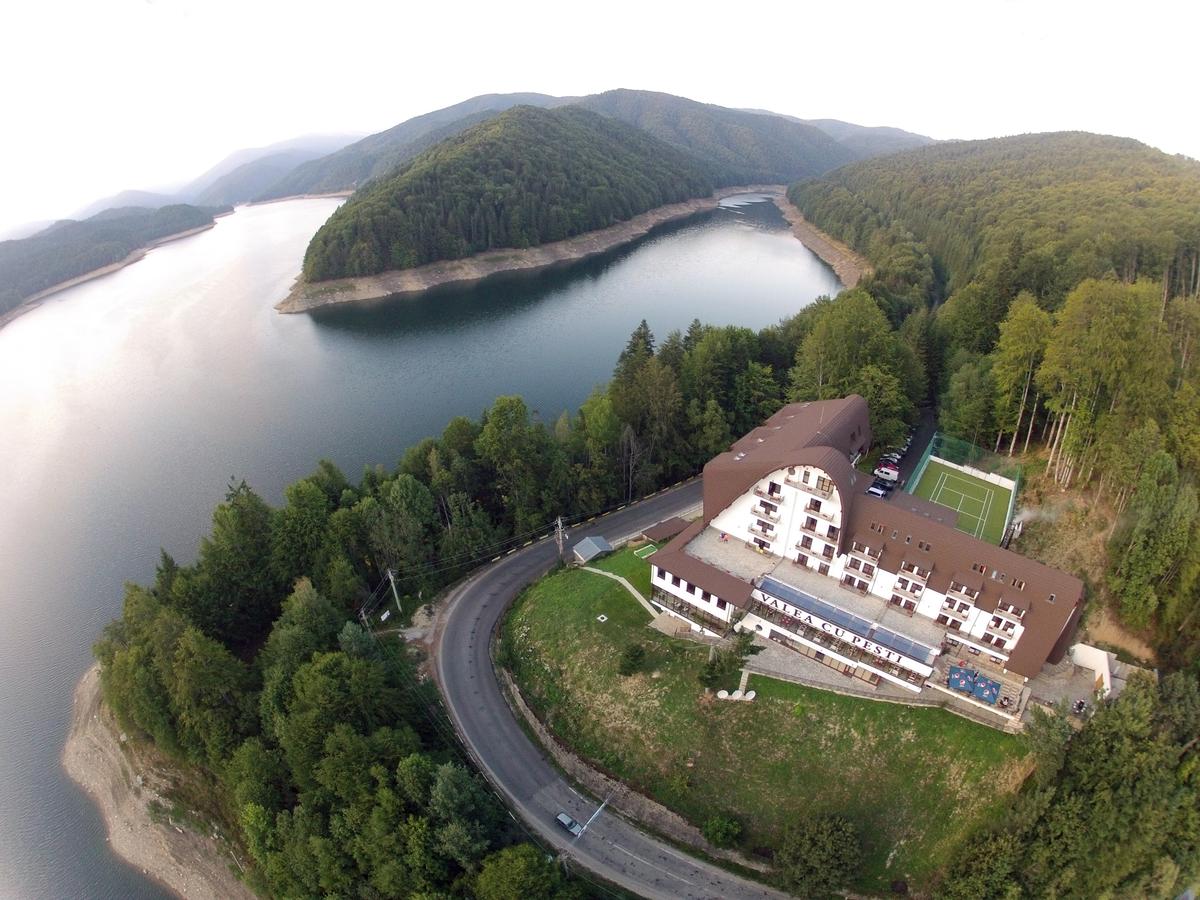 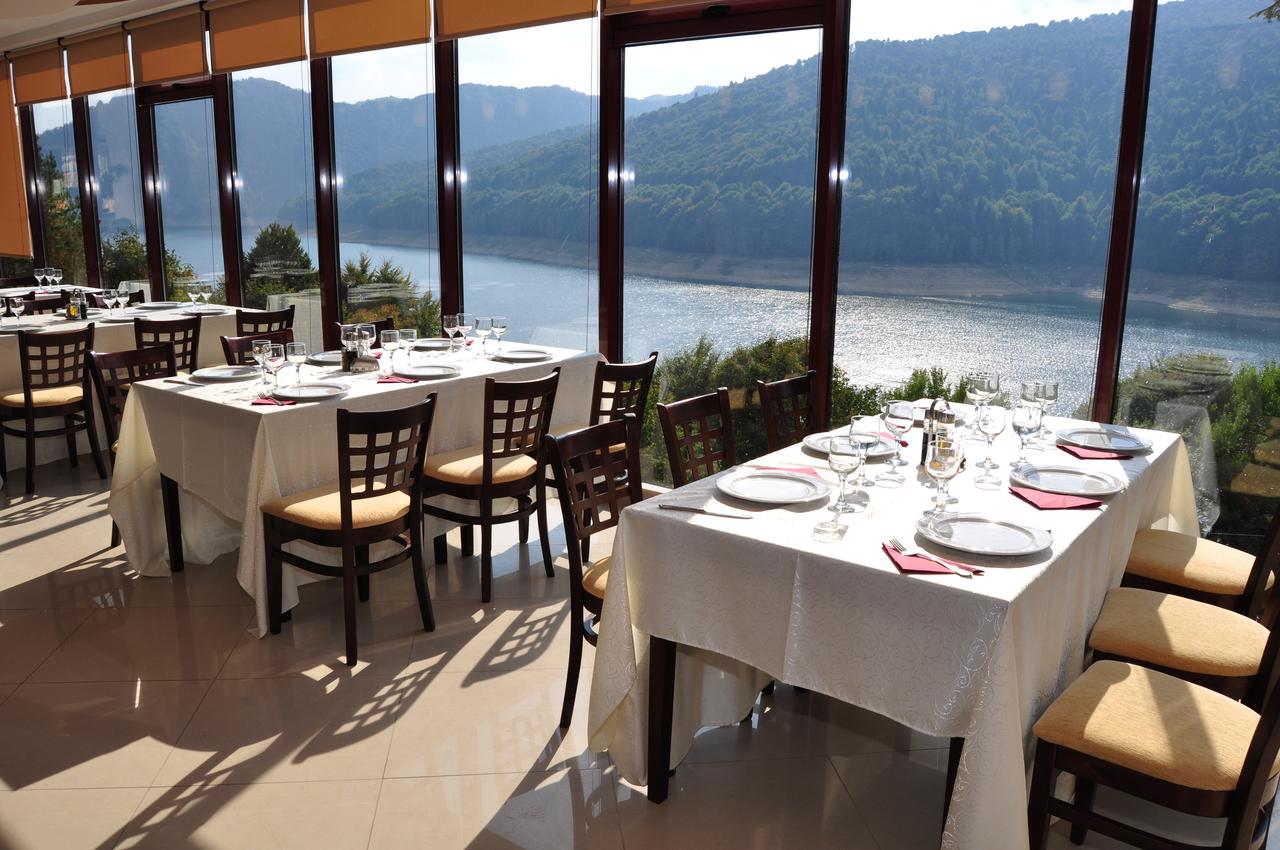 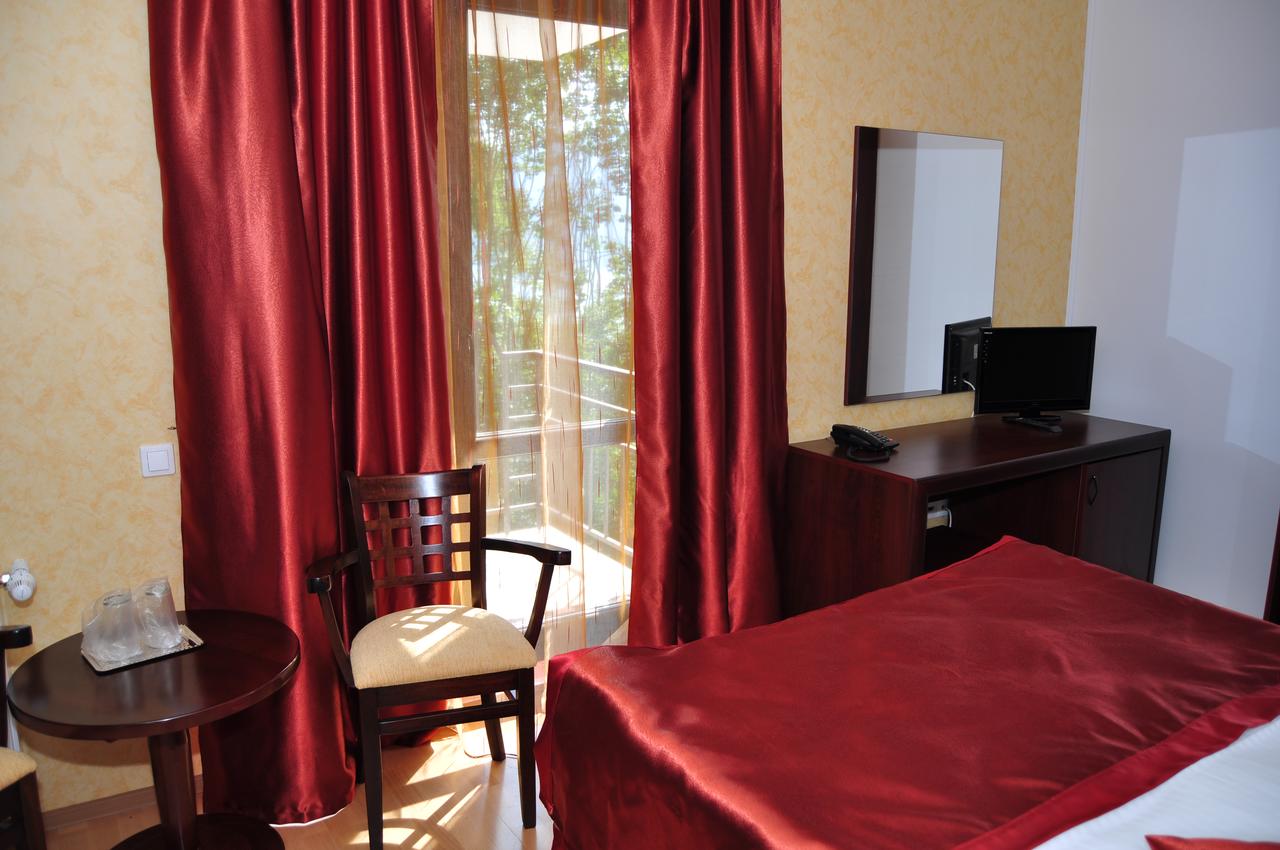 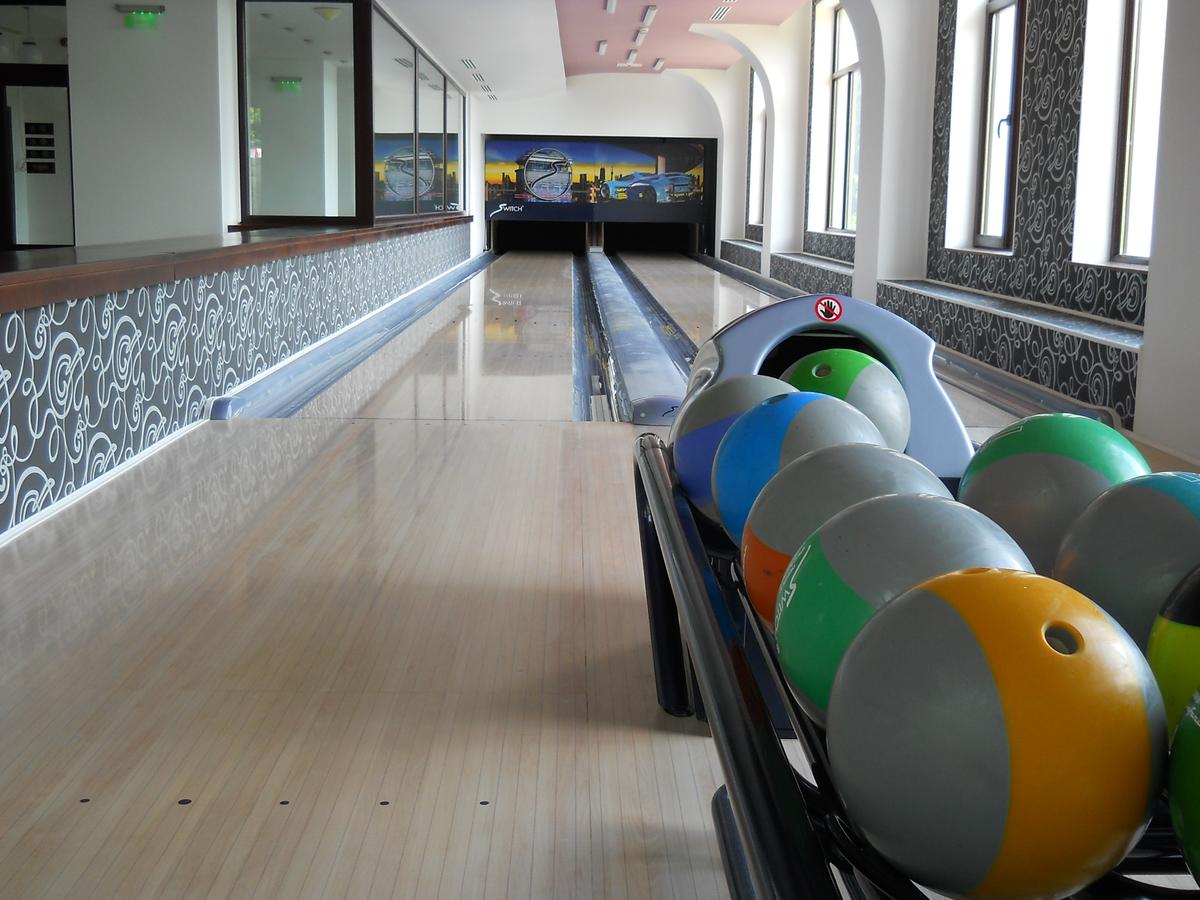 Valentine’s Day  2022Pachet 2 nopti in perioada 11-13 februarie - 495 lei/pers (990 lei/cam/2 pers)Servicii incluse:2 nopti cazare in camera dubla cu mic dejun Cina romantic, muzica cu DJ in seara de 12 februarie 2022 Pimire speciala (la sosire, in camera)Acces la piscina, sauna, Jacuzzi- pe baza de programare1 MARTIE SI 8 MARTIE 2022Pachet 2 nopti in perioada 4-6 martie - 495 lei/pers (990 lei/cam/2 pers)Servicii incluse:2 nopti cazare in camera dubla cu mic dejun Cina romantic, muzica cu DJ in seara de 5 martie 2022 Pimire speciala (la sosire, in camera)Acces la piscina, sauna, Jacuzzi- pe baza de programare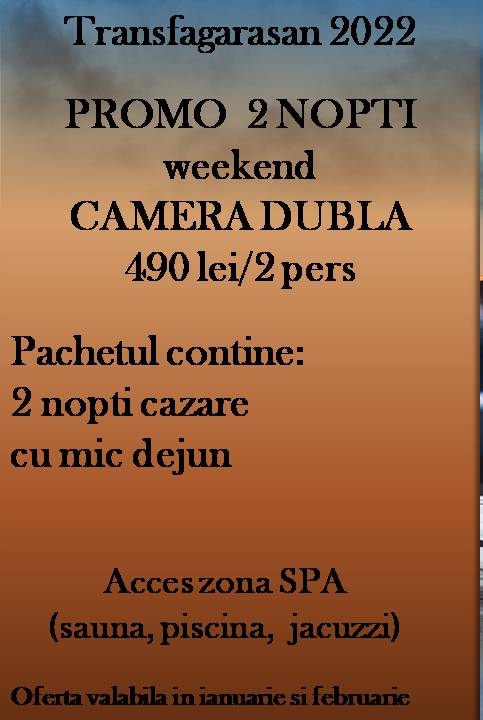 TIP CAMERA02.01 - 30.04.202201.05-30.06.202201.07-30.09.202201.10-29.12.2022CAMERA DUBLA/ CAMERA TWIN superior350390440390CAMERA DUBLA/ CAMERA TWIN standard320350400350CAMERA SINGLE +320360410360CAMERA SINGLE standard290320370320GARSONIERA (2 LOCURI)380420470420GARSONIERA (3 LOCURI)460495550495APARTAMENT (2 LOCURI)400440490440APARTAMENT (3 LOCURI)480510570510APARTAMENT (4 LOCURI)540580640580